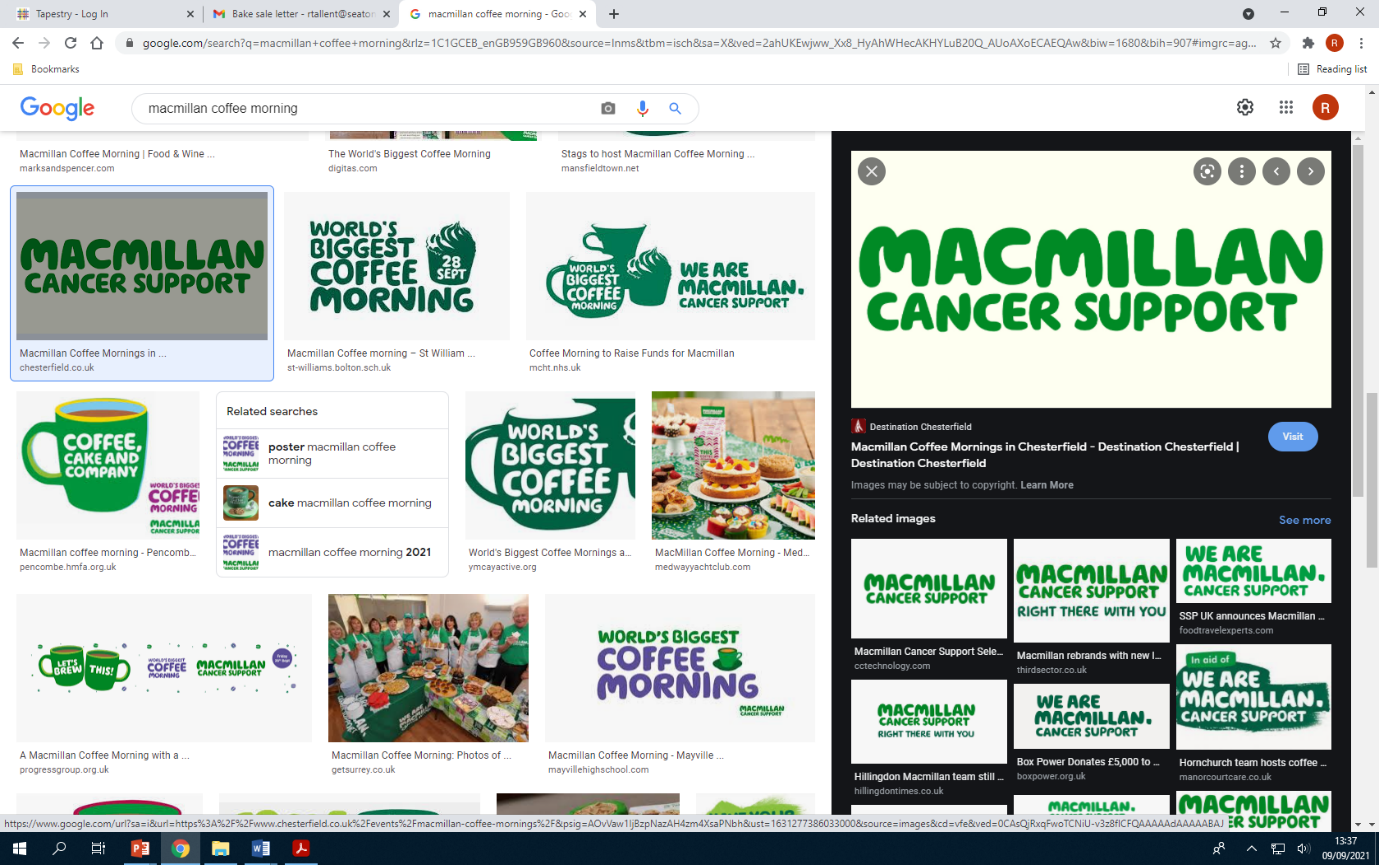 Macmillan Bake saleDear parents/carers,On Friday 24th September 2021 we will be holding a bake sale to raise money for the Macmillan cancer support charity.  Each class will be baking a variety of cakes/biscuits and other sweet goodies to sell. This year each class will sell their goodies from a table outside their classroom door afterschool at 3pm.Red class (nursery children) will be able to purchase goodies from outside their classroom when their session finishes at 11.45am. Please come along and buy the cakes whilst supporting an excellent causeMany thanksMrs Tallent